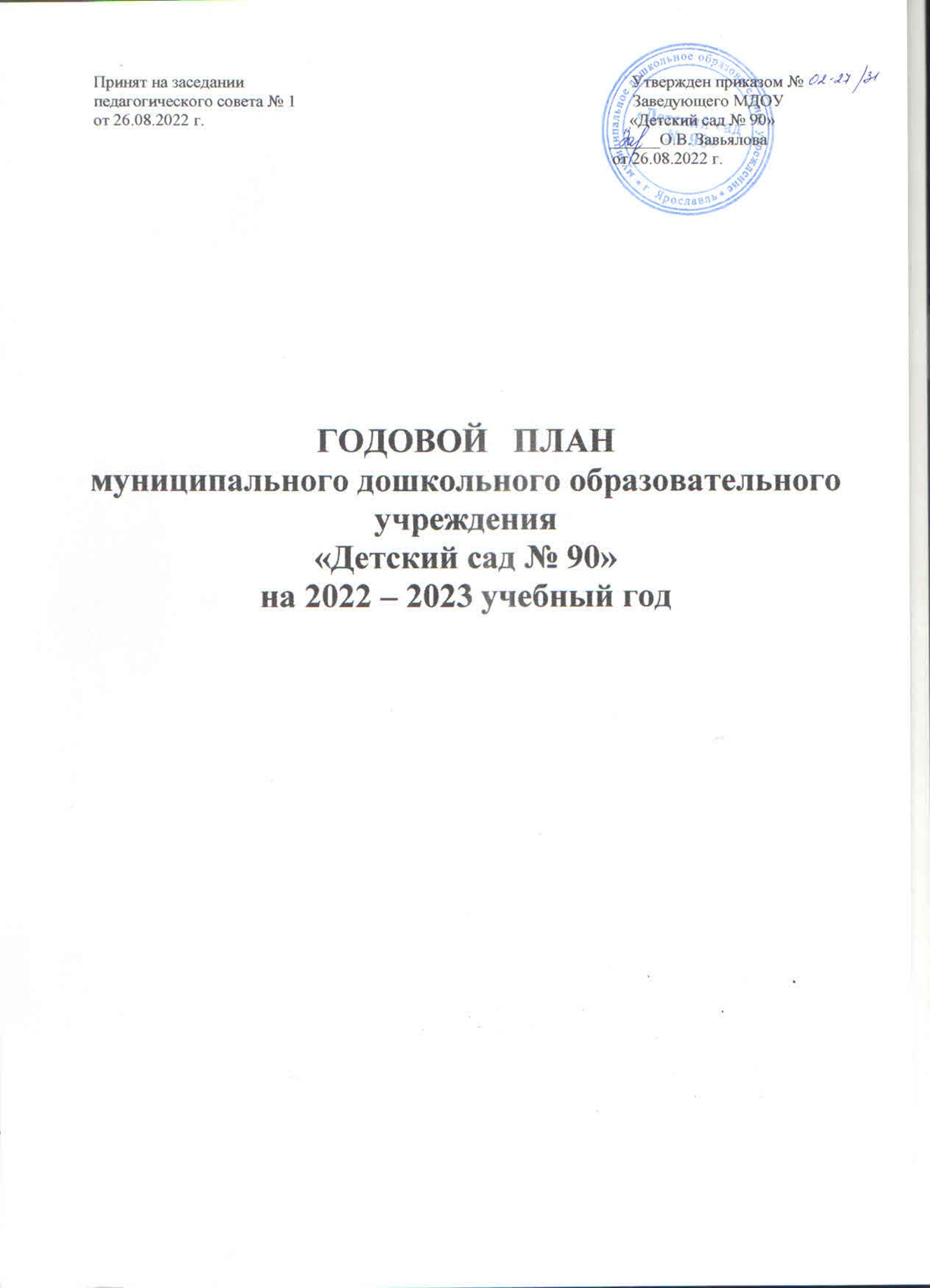 СОДЕРЖАНИЕАнализ результатов деятельности МДОУ   «Детский сад № 90» за 2021-2022 учебный годРАЗДЕЛ. ОРГАНИЗАЦИОННО – УПРАВЛЕНЧЕСКИЙРабота с кадрамиРАЗДЕЛ. ОРГАНИЗАЦИОННО – ПЕДАГОГИЧЕСКАЯ РАБОТАПедагогические советыКонсультацииСеминары. Семинары – практикумы, круглые столы, аукционыОткрытые просмотры педагогической деятельностиПлан воспитательной работы с детьмиСмотры, конкуры, выставки, акцииРАЗДЕЛ. ВЗАИМОСВЯЗЬ ДОО С СЕМЬЕЙРАЗДЕЛ. ВЗАИМОСВЯЗЬ ДОО С СОЦИУМОМРАЗДЕЛ. КОНТРОЛЬОперативный, тематический, фронтальныйРАЗДЕЛ. АДМИНИСТРАТИВНО-ХОЗЯЙСТВЕННАЯ РАБОТААнализ результатов деятельностиМДОУ «Детский сад № 90» за 2021-2022 учебный годЦель работы детского сада в 2021-2022 году заключалась в создание условий развития ребенка, открывающих возможности для его позитивной социализации, его личностного развития, развития инициативы и творческих способностей на основе сотрудничества с взрослыми и сверстниками.В результате проделанной работы получены следующие результаты:В течение года в МДОУ «Детский сад № 90» проводилась работа по укреплению здоровья детей. Большое внимание уделялось организации режимных процессов в течение дня. Педагоги создавали условия для различных видов двигательной активности детей в соответствии с их возрастными и индивидуальными особенностями.Ежедневно проводилась утренняя гимнастика, пальчиковая гимнастика, бодрящая гимнастика после сна, физкультминутки на занятиях, с целью предупреждения переутомления.Профилактическая работа в детском саду проводилась с применением комплекса закаливающих мероприятий: облегченная одежда для детей (при соответствующей температуре), мытье рук, двигательная активность на прогулке, длительное пребывание детей на воздухе, дыхательная гимнастика, закаливающие мероприятия, проветривание помещений.В течении года осуществлялась работа по созданию предметно – пространственной среды. При создании среды педагоги учитывали возрастные, гендерные особенности детей, их потребности, интересы, а также с учетом комплексно-тематического плана.Оснащение предметно – пространственной среды в ДОО остается одной из главных задач, и в тоже время до сих пор вызывает затруднение у педагогов при ее создании.В 2021-2022 учебном году в МДОУ проходили различные мероприятия:праздники - «День матери», «Встреча Нового года», «Прощай, Масленица!», «День победы»;спортивные досуги – «А, ну-ка, мальчики!», «Здоровячки», «Богатыри земли русской»;спортивные эстафеты – «Зарница», «Мы мороза не боимся», «Зимняя олимпиада»;развлечения – «Юные пешеходы», «Прощай, Лето!», «Путешествие в страну фольклора», «День смеха», Пришла Весна!», «День Земли», «Кошкин дом»,«Осенние посиделки», «Баба Яга и Светофор», «Снеговик в гостях у ребят».Так же педагоги проводили интегрированные занятия, квест - игры, акции, конкурсы среди родителей, выставки, фотовыставки, и т.д.Все педагоги ДОО в своей деятельности используют ИКТ: создание презентаций, работа с текстовыми редакторами, распечатывание дополнительных материалов, самостоятельный поиск информации в сети интернет, использование электронной почты, создание аккаунтов, использование цифровых словарей, энциклопедий, обучающих игр-упражнений и т.д. Уровень владения ИКТ заметно вырос. Особое внимание надо уделить работе с видео, звуком и графикой, привлечению педагогов к работе на форумах, конференциях в сети Интернет.В 2021-2022 г педагоги с детьми принимали активное участие в муниципальных, местных конкурсах.             Участие детей:              Участие педагогов: Уровень образования у всех педагогов соответствует современным требованиям. Прошли курсы повышения квалификации в 2021-2022 г.- 3 педагога, что составляет 30% от общей численности педагогов ДОО.Педагоги посещали онлайн-семинары, вебинары, практики, конференции.В течение года проводилась работа с родителями, так как главная задача – это раскрыть перед родителями важные стороны психического развития ребенка на каждой возрастной ступени, познакомить с разнообразными приемами воспитания. Решались задачи повышения педагогической культуры родителей, привлечения их к участию в жизни ДОО, предоставления родителям информации о деятельности ДОО. Для родителей были проведены тематические родительские собрания, индивидуальные беседы и консультации, подготовлены памятки, оформлены стенды и уголки с рекомендациями по вопросам воспитания и обучения детей и подготовки их к обучению в школе.В течение 2021-2022 учебного годы были выявлены проблемы:недопонимание педагогов как организовать предметно-пространственную среду в группе согласно современным требованиям;- недостаточный уровень ИКТ-компетентности у педагогов.Пути решения:провести взаимную экспертизу предметно-пространственной среды;вести систематическую работу по повышению компетентности педагогов (привлечение педагогов к работе на форумах, конференциях в сети Интернет), консультации по работе с видео, звуком и графикой. Посещение КПК.Результаты мониторинга выполнения образовательной программы:Анализ результатов в освоении программы по образовательным областям показал средний уровень. Высокий, средний уровень освоения образовательной программы составляет 93% и 7% - низкий уровень.	Одной из причин низкого уровня является поступление новых детей в ДОО во второй половине учебного года, психофизиологические особенности развития отдельных детей, систематическое непосещение детьми детского сада (по болезни, отпуск, и т.д.).ЗАДАЧИ МДОУ «Детский сад № 90» на 2022-2023 учебный годОптимизировать работу по речевому развитию детей дошкольного возраста в условиях современных информационных и предметных дидактических средств образовательной среды структурного подразделения в соответствии с ФГОС ДО;Повысить эффективность качества образования через применение современных подходов к организации образовательной деятельности и создание предметно - пространственной среды в соответствии с ФГОС ДО;Продолжать работу, направленную на развитие художественно- эстетической деятельности с целью развития творческих, эстетических и музыкальных способностей дошкольников;Повышать профессиональный уровень педагогов, их мотивацию к профессиональному росту.1	РАЗДЕЛ. ОРГАНИЗАЦИОННО – УПРАВЛЕНЧЕСКИЙ1.1 Работа с кадрами2	РАЗДЕЛ. ОРГАНИЗАЦИОННО-ПЕДАГОГИЧЕСКАЯ РАБОТА	Педагогические советы	Консультации	Семинары. Семинары – практикумы, круглые столы, аукционыОткрытые просмотры педагогической деятельности План воспитательной работы с детьми (праздники, развлечения и т.д.) Смотры, конкурсы, выставкиВыставкиКонкурсыСмотрРАЗДЕЛ. ВЗАИМОСВЯЗЬ ДОО С СЕМЬЕЙРАЗДЕЛ. ВЗАИМОСВЯЗЬ ДОО С СОЦИУМОМРАЗДЕЛ. КОНТРОЛЬ5.1 Оперативный, тематический, фронтальныйРАЗДЕЛ. АДМИНИСТРАТИВНО – ХОЗЯЙСТВЕННАЯ РАБОТАНазваниеУровень конкурсаРезультат Природоохранный конкурс «Елочка живи»городскойучастникиКонкурс новогодних игрушек «ЯрЕлка»городской5 детей участникиКонкурс творческих работ «Мы встречаем Новый год»городскойучастникиЭкологический конкурс «Птичку жалко»городскойучастникиКонкурс «Семейные ценности»городскойучастникиКонкурс творческих работ «Подарок для деда Мороза»городскойучастникиКонкурс «Добрые проекты»городскойучастникиКонкурс «Ярославль-город моего будущего»городскойучастникиКонкурс работы с тканью «Чарующий мир»городской2 детей участникиАкция- конкурс «Пернатая радуга»городскойучастникиФестиваль чтецов «Живое слово»городскойучастникиПрофилактическая акция «Пешеход! Внимание, переход!»областнойучастникиКонкурс творческих работ по предупреждению детского электротравматизма «Электробезопасность в красках»областнойучастникиНазваниеУровень конкурсаРезультат Конкурс «Совместная деятельность педагогов и родителей»всероссийскийДиплом 3 местоКонкурс «Исследовательские и научные работы, проекты»международныйДиплом 1 место Природоохранный конкурс «Елочка живи»городскойучастникиКонкурс творческих работ «Подарок для деда Мороза»городскойучастникиКонкурс «Мастера дошкольных дел»городскойучастникиКонкурс «Добрые проекты»городскойучастникиКонкурс «Ярославль-город моего будущего»городскойучастникиКонкурс работы с тканью «Чарующий мир»городской2 педагога участникиАкция- конкурс «Пернатая радуга»городскойучастникиПрофилактическая акция «Пешеход! Внимание, переход!»областнойучастники№Содержание основной деятельностиСрокОтветственный1.Проведение смотра «Готовность групп и всех помещений к началу учебному году»Обсуждение плана работы на месяц. 3.Организация контрольной деятельности (знакомство с графиком контроля)4. Инструктаж с педагогами по охране жизни и здоровья детей.Сентябрьзаведующий,ст. воспитатель, ст. медсестра, завхоз2.Обсуждение плана работы на месяц.Результативность контрольной деятельности.Анализ заболеваемости за месяц.Подготовка к осенним праздникам.Октябрьзаведующий,ст. воспитатель,ст. медсестра,завхоз3.Обсуждение плана работы на месяц.Результативность контрольной деятельностиАнализ заболеваемости за месяц..Проведение инвентаризации ДООНоябрьзаведующий,ст. воспитатель,ст. медсестра,        завхоз4.Обсуждение плана работы на месяц.Результативность контрольной деятельностиАнализ заболеваемости. 4.Подготовке к новогодним праздникам:педагогическая работа, оформление муз. зала, групп,обсуждение сценариев и графиков утренников;обеспечение безопасности при проведении.Декабрьзаведующий,ст. воспитатель,муз. руководительст. медсестра,завхоз5.Обсуждение плана работы на месяц.Результативность контрольной деятельности.Анализ заболеваемости детей и сотрудников ДОО за прошедший год.Организация работы по обеспечению безопасности всех участников образовательного процесса, ОТ.Январьзаведующий,ст. воспитатель,ст. медсестра,завхоз6.1.Обсуждение плана работы на месяц. 2.Результативность	контрольной деятельности.3.Анализ	заболеваемости. 4.Результаты готовности выпускников подготовительной группы к школьному обучению.Февральзаведующий,ст. воспитатель,ст. медсестра,       завхоз7.Обсуждение плана работы на месяц.Результативность контрольной деятельности.Анализ заболеваемости.Подготовка к 8-е Марта.Мартзаведующий,ст. воспитатель,ст. медсестра, завхоз8.Обсуждение плана работы на месяц.Результативность контрольной деятельности.Анализ заболеваемости за 1 квартал.Организация субботника по благоустройству территории.Апрельзаведующий,ст. воспитатель,ст. медсестра,    завхоз9.Обсуждение плана работы на месяц.Результативность контрольной деятельности.Подготовка выпуска детей в школу.Анализ заболеваемости. 5.О подготовке к летней оздоровительной работе.6. Организация работы по безопасности всех участников образовательного процесса на летний оздоровительный период.Майзаведующий,ст. воспитатель, ст. медсестра, 10.Помощь педагогам в планировании и оформлении:рабочей документации воспитателей групп;перспективно-тематических планов работы с родителями на учебный год;корректировке учебных рабочих программ;разработке индивидуального плана по самообразованиюСентябрь, октябрьст. воспитатель11.Помощь воспитателям в подготовке материалов к аттестации,формирование портфолио педагогов.В соответствие с графикоматтестациист. воспитатель12.Анализ деятельности педагогического коллектива за учебный год.Определение задач на следующий учебный год.Июньст. воспитатель13.Анализ работы педагогов по темамсамообразованияАпрель-майст. воспитатель№Содержание основной деятельностиСрокОтветственный1.Приоритетные направления МДОУ на 2022- 2023 учебный годКонец августазаведующий,ст.воспитатель,2.«Моделирование комфортнойразвивающей предметно- пространственной среды»Ноябрьст.воспитатель3.«Современные подходы к организации речевого развития дошкольников всоответствии ФГОС ДО» (аукцион педагогических идей)Февральст.воспитатель4.Итоги учебного года: результаты, достижения, перспективыМайст.воспитатель№СодержаниеСрокОтветственный1.Консультация «Инновационный подход корганизации РППС группы»СентябрьВоспитатель2.Консультация «Патриотическое воспитаниедошкольников»ДекабрьВоспитательст. группы3.Консультация «Рабочая программа воспитания»ОктябрьСт воспитатель4.Консультация «Нетрадиционные формывзаимодействия с родителями»ФевральВоспитатель мл.группы5.Консультация «Родителям о музыкальномразвитии детей»АпрельМуз. руководитель6.Консультации по запросам педагоговВ течениегодаСт воспитатель№СодержаниеСрокСрокОтветственный1.Тема: «Детское экспериментирование– основа поисково-исследовательской деятельности дошкольников»ОктябрьОктябрьВоспитатель ст. группы2.Тема: «Нетрадиционные техникирисования»ДекабрьДекабрьВоспитатель3.Тема: «Использование нетрадиционных техник аппликации в работе с дошкольниками»Тема: «Использование нетрадиционных техник аппликации в работе с дошкольниками»МартВоспитатель мл.  группы4.Аукцион педагогических идей по речевому развитиюАукцион педагогических идей по речевому развитиюФевральВоспитатели, ст воспитатель5.Круглый стол «Секреты общения с детьми»Круглый стол «Секреты общения с детьми»НоябрьСт. воспитатель№СодержаниеСрокОтветственный1.Интегрированное занятие (тема по выбору педагога)ОктябрьВоспитатель мл. группы2.Интегрированное занятие (тема по выборупедагога)ЯнварьВоспитатель ст.группы3.Интегрированное занятие (тема по выборупедагога)МартВоспитатель4.Интегрированное занятие (тема по выборупедагога)АпрельМуз. руководительКаленда рный периодОбразовательное событие.ПроектФормаУчастникиОтветственныйСЕНТЯБРЬ«День знаний»Просмотр видеофильмов (презентаций) про школу;беседы;2-7 летПедагоги, муз. руководительСЕНТЯБРЬОсенняя выставкадетского творчестваВыставка «Осеннийурожай»2-7 летПедагогиСЕНТЯБРЬ«Осеннее развлечениес колобком»2-4 летПедагогиСЕНТЯБРЬ«День дошкольного работника»экскурсия по детскому саду для знакомства с профессиями; изготовление подарков; изготовлениеколлажа.2-7 летПедагоги,Зам. директораСЕНТЯБРЬНеделя безопасностиРазвлечение «Юные пешеходы», изготовление световозвращателей«Засветись»4-7 летПедагогиМинутки безопасности«Движение без опасности». Развлечение«Путешествие с большимСветофором»2-4 летПедагогиРодной крайПросмотр иллюстраций,презентации «Ярославль»2-7 летПедагогиОКТЯБРЬ«День пожилого человека»Изготовлениеоткрыток и подарков; беседа «Бабушки и дедушки самые родные»Проект «От зернышка до каши»2-7 летПедагогиНОЯБРЬ«День народного единства»Просмотр презентации «Моя Родина»;Просмотр мультфильмов;Знакомство с символикой России2-7 летПедагогиНОЯБРЬ«День матери»Изготовление подарков, открыток«Нашим мамам»2-7 летПедагогиНОЯБРЬ«Путешествие по городам» «Как живутв городах и селах»4-5 летПедагогиДЕКАБРЬ«Новый год»Утренник «Встреча нового года»; Изготовление новогодних игрушек«Мастерская Деда Мороза»2-7 летПедагоги, муз. руководительДЕКАБРЬ«День Героя Отечества»Просмотр цикла документальных фильмов «Втораямировая война: как это было?» – «Битва за Москву»;Беседа-диалог «По следам мужества и стойкости»4-7 летПедагогиДЕКАБРЬ«День Героя Отечества»Познавательная2-4 летПедагогибеседа «ГероиОтечества» с использованием ИКТЯНВАРЬ«Колядки»Игровая программа«Святки-колядки»4-7 летПедагогиЯНВАРЬ«Старый Новый год»Игры, песни, беседы; прощание с елочкой.2-7 летПедагоги, муз. руководительФЕВРАЛЬ«День зимних видов спорта в России»Спортивный праздник«Зимушка зима – спортивная пора»4-7 летПедагогиФЕВРАЛЬ«День зимних видов спорта в России»Спортивное развлечение«Снеговик в гостях у ребят»2-4 летПедагогиФЕВРАЛЬ«Масленица»Театрализованное представление«Здравствуй, масленица»2-7 летПедагоги, муз. руководительФЕВРАЛЬ«День защитника Отечества»Изготовление открыток «Мойгерой»2-4 летПедагогиФЕВРАЛЬ«День защитника Отечества»Развлечение для мальчишек «Наши будущие герои»;Изготовление подарков для пап4-7 летПедагоги, муз. руководительФЕВРАЛЬ«День защитника Отечества»Выставка военной техники«Боевая мощь России»2-7 летПедагогиМАРТ«Международный женский день»Выставка рисунка«Портрет мамочки моей»4-7 летПедагогиМАРТ«Международный женский день»Изготовление подарков для мам«Подарок для мамы!»2-7 летПедагогиМАРТ«День работника культуры России»Изготовление поздравительной открытки дляработников культуры2-7 летПедагогиМАРТ«День работника культуры России»Интегрированное занятие «Народная культура и традиции России»4-7 летПедагогиАПРЕЛЬ«День смеха»Развлечение«Юморина»2-7 летПедагоги, муз.руководительАПРЕЛЬ«Всемирный день здоровья»Развлечение «Мойорганизм, мое здоровье»4-7 летПедагогиАПРЕЛЬ«Всемирный день здоровья»Игра – занятие«Советы Айболита»2-4 летПедагоги«Денькосмонавтики»Выставка поделок«Космос»4-7 летПедагоги«Денькосмонавтики»Беседа, просмотрпрезентации «Чудо космос»2-4 летПедагоги«Международный день матери –Земли»Развлечение «Деньрождения Земли»4-7 летПедагоги, муз.руководитель«Международный день матери –Земли»Интегрированноезанятие «Русская березка»2-4 летПедагогиМАЙ«День победы»Конкурс чтецов «Этих дней не смолкнетслава»4-7 летПедагогиМАЙ«День победы»Просмотр видеофильмов «Овойне…»2-7 летПедагогиМАЙ«День победы»Участие«Бессмертный полк»2-7 летПедагоги,родителиМАЙ«День победы»Изготовление цветов для возложения на митинге у обелиска«Цветок памяти»2-7 летПедагогиМАЙ«Международный день музеев»Посещение школьного ивиртуального музея«Вчера, сегодня, завтра»;Беседа «Что такое музей»2-7 летПедагогиМАЙВыпускной вечерДо свидание, детскийсад!»7 летПедагоги, муз.рук.ИЮНЬ«Международныйдень защиты детей»Развлечение«Здравствуй, лето!»2-7 летПедагогиИЮНЬ«День эколога»Игра-путешествие«Экологическая тропа»2-7 летПедагогиИЮНЬ«Международный день друзей»Развлечение «Дружба– это радость»4-7 летПедагогиИЮНЬ«Международный день друзей»Развлечение «Улыбкимоих друзей»2-4 летПедагогиИЮНЬ«День отца»Конкурс рисунка«Портрет папы» Беседы «Роль папы в семье»4-7 летПедагогиИЮЛЬ«День ГАИ (ГИБДД МВД РФ»Развлечение«Безопасность на дороге4-7 летПедагогиИЮЛЬ«День ГАИ (ГИБДД МВД РФ»Развлечение «Б. Яга исветофор»2-4 летПедагоги«День семьи, любви и верности»Беседа «Семья это…»; с/ролевая игра«Семья»; пословицы о семье2-7 летПедагогиАВГУСТ«Деньфизкультурника»Развлечение «Будьздоров!»2-7 летПедагогиАВГУСТ«Яблочный спас»Развлечение«Яблочный спас»4-7 летПедагогиАВГУСТ«Яблочный спас»Интегрированное занятие «Яблочкирумяные»2-4 летПедагогиТема выставкиВозрастная группаСрокОтветственный«Осенний урожай»все возрастные группыСентябрьпедагогиВыставка военной техники«Боевая мощь России»все возрастные группыФевральпедагогиВыставка поделок «Космос»Стар., под. группыАпрельпедагогиТема конкурсаВозрастная группаСрокОтветственныйКонкурс «Новогодняяигрушка»Все возрастные группыи родителиДекабрьпедагогиКонкурс чтецов «Этих днейне смолкнет слава»Стар., под. группаМайпедагогиКонкурс рисунка «Портретмамочки моей»все возрастные группыМартпедагогиКонкурс рисунка «Портретпапы»все возрастные группыИюньпедагоги№СодержаниеСрок1.Смотр готовности групп к новому учебному годуСентябрь2.Смотр-конкурс РППС (старшая группа)Сентябрь3.Смотр новогоднего оформления групп «Новогоднее чудо»Декабрь4.Смотр-конкурс «Огород на подоконнике»Апрель№СодержаниеСрокиОтветственный1.Информационно-справочные стенды, сайт: Задача: пропагандировать и знакомитьродителей с работой ДОО.В течение годаСт. воспитательпедагоги2.Просмотр открытых занятий; Проведение досугов, праздников.Участие в конкурсном движенииВ течение годаСт. воспитатель, Педагоги,муз. руководитель3.Педагогическое и правовое просвещение родителей.Задача: Повышение психолого- педагогической компетентностиродителей, привлечение их к активному участию в образовательном процессе.В течение годаСт. воспитатель педагоги4.Групповые собрания(3 раза в год – установочное, текущее и итоговое).В течение годаСт воспитательпедагоги5.Общие собрания(2 раза в учебный год)В течение годаСт воспитатель,Заведующийзавхоз6.Информация для родителей:«Мы растем»;«Наши успехи и достижения»;«Наше творчество»;«Безопасность на дороге»;«Пожарная безопасность»В течение годаСт воспитатель,педагоги7.Совместная деятельность образовательного учреждения и родителей.Задачи: привлечение родителей кактивному участию в образовательном процессе.Участие родителей в совете ДОО, в разработке локальных актов учреждения ( Спортивные праздники, конкурсы, походы, экскурсииВыставки для детей и родителей:(тематические выставки).В течение годазаведующий,ст. воспитательпедагоги8.Консультации для родителей:1.«Адаптация ребенка к условиям ДОО»«Формирование у детей осознанного отношения к своему здоровью»«Значение режима в жизни детей» 4.Беседа – консультация с родителями будущих первоклассников(согласно плана работы с родителями)В течение годаст. воспитатель,педагоги№СодержаниеСрокОтветственный1.проведение практических занятий по отработке действий на случайвозникновения пожара;проведение экскурсий;выставка книг, журналов «Оградим себя от пожара»игра – викторина «Пожарным можешь ты не быть….»по плану ст. воспитатель,педагоги2.-контроль за выполнением правил дорожного движения.проведение  мероприятий по ПДДПо плану работы Ст. воспитатель, педагоги3.-контроль за организацией прививочной работы.медицинские осмотры детей участковыми педиатрамиобследование детей узкими специалистами.По плану работыСт. медсестра№СодержаниеВид контроляОтветственныйОтражение результатаОтражение результатаОтражение результатаСЕНТЯБРЬСЕНТЯБРЬСЕНТЯБРЬСЕНТЯБРЬСЕНТЯБРЬСЕНТЯБРЬСЕНТЯБРЬ1Подготовка групп к новому учебному годуОперативныйЗаведующийСт воспитательЗаведующийСт воспитательАналитическая справкаАналитическая справка2Санитарное состояние помещений группОперативныйКомиссияКомиссияАналитическая справкаАналитическая справка3Анализ планирования работы с детьми (перспективное,календарное)ОперативныйСт воспитательСт воспитательАналитическая справкаАналитическая справка4Соблюдение режима дня и организация работы группыОперативныйСт воспитательСт воспитательАналитическая справкаАналитическая справка5Анализ оформления и обновления информации в уголках для родителейОперативныйСт воспитательСт воспитательАналитическая справкаАналитическая справкаОКТЯБРЬОКТЯБРЬОКТЯБРЬОКТЯБРЬОКТЯБРЬОКТЯБРЬОКТЯБРЬ1Санитарное состояние помещений группОперативныйКомиссияАналитическая справкаАналитическая справкаАналитическая справка2Анализ документации педагогов в соответствии ФГОС ДООперативныйСт воспитательАналитическая справкаАналитическая справкаАналитическая справка3Проведение и организация прогулкиОперативныйСт воспитательАналитическая справкаАналитическая справкаАналитическая справка4Анализ развивающей предметно – пространственной среды в группе (оснащение)ОперативныйСт воспитательАналитическая справкаАналитическая справкаАналитическая справкаНОЯБРЬНОЯБРЬНОЯБРЬНОЯБРЬНОЯБРЬНОЯБРЬНОЯБРЬ1Санитарное состояние помещений группОперативныйКомиссияКомиссияКомиссияАналитическая справка2Воспитание КГН у детейОперативныйСт воспитательСт воспитательСт воспитательАналитическая справка3Анализ планирования работы с детьми (перспективное,календарное)ОперативныйСт воспитательАналитическая справка5Подготовка педагога к НОДОперативныйСт воспитательАналитическая справка6Организация утреннего приема детейОперативныйСт воспитательАналитическая справка7Организация и проведение утренней гимнастикиОперативныйСт воспитательАналитическая справкаДЕКАБРЬДЕКАБРЬДЕКАБРЬДЕКАБРЬДЕКАБРЬ1Санитарное состояние помещений группОперативныйКомиссияАналитическая справка2Соблюдение режима дня и организация работы группыОперативныйСт воспитательАналитическая справка3Анализ характера общения воспитателя с ребёнкомОперативныйСт воспитательАналитическая справка4Готовность групп к Новому годуОперативныйРабочая группаАналитическая справкаЯНВАРЬЯНВАРЬЯНВАРЬЯНВАРЬЯНВАРЬ1Санитарное состояние помещений группОперативныйКомиссияАналитическая справка2Анализ планирования работы с детьми (перспективное,календарное)ОперативныйСт воспитательАналитическая справка3Планирование и организация проектной деятельностиОперативныйСт воспитательАналитическая справкаФЕВРАЛЬФЕВРАЛЬФЕВРАЛЬФЕВРАЛЬФЕВРАЛЬ1Санитарное состояние помещений группОперативныйКомиссияАналитическая справка2Проведение и организация прогулкиОперативныйСт воспитательАналитическая справка3Подготовка педагога к НОДОперативныйСт воспитательАналитическая справка4Анализ характера общения воспитателя с ребёнкомОперативныйСт воспитательАналитическая справка5Создание условий для самостоятельной деятельности детейОперативныйСт воспитательАналитическая справка6Планирование и организация работы с родителямиТематическийСт воспитательАналитическая справкаМАРТМАРТМАРТМАРТМАРТ1Санитарное состояние помещений группОперативныйКомиссияАналитическая справка2Анализ документации педагогов в соответствие ФГОС ДООперативныйСт воспитательАналитическая справка3Анализ планирования работы с детьми (перспективное,календарное)ОперативныйСт воспитательАналитическая справка4Анализ оформления и обновления информации в уголках для родителейОперативныйСт воспитательАналитическая справка5Организация РППС в соответствии ФГОС ДОТематическийСт воспитательАналитическая справкаАПРЕЛЬАПРЕЛЬАПРЕЛЬАПРЕЛЬАПРЕЛЬ1Санитарное состояние помещений группОперативныйКомиссияАналитическая справка2Организация питания в группеОперативныйБракеражная комиссияПротокол3Планирование физкультурно –оздоровительной работы в течении дняОперативныйСт воспитательАналитическая справка4Анализ работы музыкального руководителяОперативныйСт воспитательАналитическая справкаМАЙМАЙМАЙМАЙМАЙ1Планирование работы на летний оздоровительный периодОперативныйСт воспитательПедагогический совет2Анализ планирования работы с детьми (перспективное,календарное)ОперативныйСт воспитательАналитическая справка3Санитарное состояние помещений группОперативныйСт воспитательАналитическая справка4Подготовка педагога к НОДОперативныйСт воспитательАналитическая справка5Проведение и организация прогулкиОперативныйСт воспитательАналитическая справка6Анализ проведения родительских собранийОперативныйСт воспитательАналитическая справка7Просмотр итоговых занятий (НОД)ФронтальныйСт воспитательАналитическая справка№п/пВид деятельностиСрокОтветственный1Учёт и расходование электроэнергии и воды.ЕжемесячноЗавхоз2Составление графиков отпусков сотрудников.Декабрьзаведующий3Инвентаризация имущества, игрового материалаНоябрьЗавхоз, бухгалтер,Ст воспитатель4Проведение субботниковОктябрь, апрельЗавхоз5Проведение самообследования и опубликование отчетаФевраль-апрельЗаведующийСт воспитатель6Подготовка детского сада к приемке к новому учебному годуМай-июньЗаведующийЗавхоз, 7Подготовка плана работы детского сада на2023/2024Июнь - августСотрудникидетского сада8Контроль, за соблюдением антитеррористического, противопожарногорежимаПостоянноЗавхоз